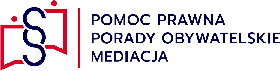 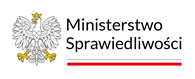 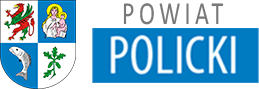 PUNKT NIEODPŁATNEJ POMOCY PRAWNEJ W NOWYM WARPNIE72-022 Nowe Warpno, Plac Zwycięstwa 1czynny w każdy roboczy wtorek w godzinach od 8:30 do 12:30nr telefonu 91 312 96 60 wew. 14 (w godz. jak wyżej)Udzielanie nieodpłatnej pomocy prawnej odbywa się według kolejności zgłoszeń, 
po umówieniu terminu wizyty. Zgłoszeń dokonuje się telefonicznie pod numerem telefonu 91 43 28 143, w dni robocze, w poniedziałek w godz. 7:30 - 16:00, od wtorku do czwartku w godz. 7:30 - 15:30 
oraz w piątek w godz. 7:30 - 15.00.Z ważnych powodów dopuszcza się ustalenie innej kolejności udzielania nieodpłatnej pomocy prawnej. Kobiecie, która jest w ciąży, udzielanie nieodpłatnej pomocy prawnej odbywa się poza kolejnością.